NCIG2018参会回执注： 1、参会回执请于2018年4月15日前发送邮箱ncig@csig.org.cn。2、会议统一开具“会议费”发票。扬州会议中心交通指南一、南京禄口机场到扬州会议中心路线 扬州班车 禄口机场扬州 发车班次：每30 分钟一班 车次价格：每人66元。耗时大约2小时。到达城市候机楼扬州福鹏锦江大酒店，下车打的到会议中心费用约15元左右。 二、扬州泰州机场到会议中心路线 扬州机场巴士专线 耗时：45 分钟 ，城市候机楼维扬路252号扬州边防隔壁。 每人30元。下车打的到会议中心12元左右。三、火车站到会议中心在火车站乘坐1 路公交车到体育学校站下车（扬州市委党校会议中心 门前）下车 打车价格约8 元左右（起步价） 四、汽车站到会议中心 乘89路公交车到达市委党校。（会议中心）五、镇江高铁站到扬州汽车西站15分钟一班。耗时45分钟。价格18元。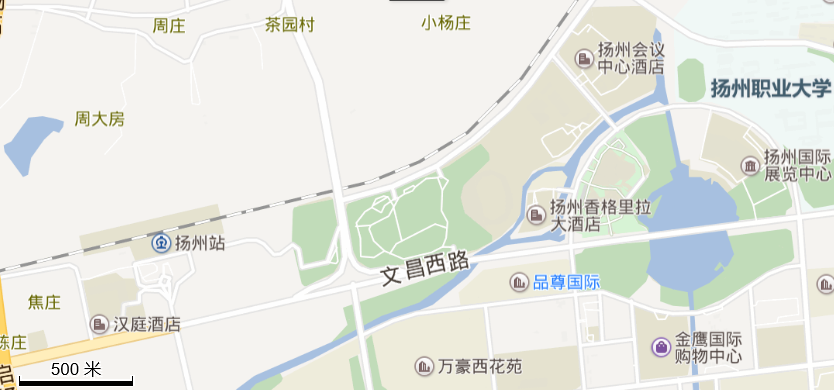 酒店联系方式：电话：0514-87802588地址：江苏省扬州市邗江区七里甸路1号姓     名工作单位文章编号文章题目通信地址/邮编手机电子邮箱注册费    □有录用论文注册缴费1700元（非会员）□有录用论文注册缴费1500元（会员）□无录用论文注册缴费1500元（非会员）□无录用论文注册缴费1200元（会员）     □有录用论文注册缴费1700元（非会员）□有录用论文注册缴费1500元（会员）□无录用论文注册缴费1500元（非会员）□无录用论文注册缴费1200元（会员）     □有录用论文注册缴费1700元（非会员）□有录用论文注册缴费1500元（会员）□无录用论文注册缴费1500元（非会员）□无录用论文注册缴费1200元（会员） 付款信息□银行汇款   □在线支付□银行汇款   □在线支付□银行汇款   □在线支付发票抬头单位（务必准确）（务必准确）（务必准确）纳税人识别号（务必准确）（务必准确）（务必准确）酒店入住信息不入住会议酒店（请忽略以下内容）入住会议酒店（扬州会议中心）：春晖楼   豪标：420元杏园楼   普标：320元  豪标：380元  豪单：380元要求     合住         单人入住日期：2018年5月   日离开日期：2018年5月   日注：由承办方与酒店统一预订。参会时请直接向酒店支付费用并索取发票。为保障参会便利，大会承办方向酒店提交了协议，请勿随意取消预订。房间有限，请尽早提交酒店预订信息。逾期大会承办方不保证所有参会者都可入住会议酒店。不入住会议酒店（请忽略以下内容）入住会议酒店（扬州会议中心）：春晖楼   豪标：420元杏园楼   普标：320元  豪标：380元  豪单：380元要求     合住         单人入住日期：2018年5月   日离开日期：2018年5月   日注：由承办方与酒店统一预订。参会时请直接向酒店支付费用并索取发票。为保障参会便利，大会承办方向酒店提交了协议，请勿随意取消预订。房间有限，请尽早提交酒店预订信息。逾期大会承办方不保证所有参会者都可入住会议酒店。不入住会议酒店（请忽略以下内容）入住会议酒店（扬州会议中心）：春晖楼   豪标：420元杏园楼   普标：320元  豪标：380元  豪单：380元要求     合住         单人入住日期：2018年5月   日离开日期：2018年5月   日注：由承办方与酒店统一预订。参会时请直接向酒店支付费用并索取发票。为保障参会便利，大会承办方向酒店提交了协议，请勿随意取消预订。房间有限，请尽早提交酒店预订信息。逾期大会承办方不保证所有参会者都可入住会议酒店。备注